SWE CEU LEARNING PROPOSAL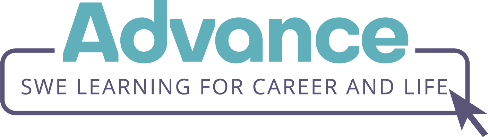 Please email this completed form to learning@swe.org for review and approval. This form is only required if you plan to provide Continuing Education Units (CEUs) for your session.Date Submitted: SECTION 1: SPEAKER INFORMATIONSECTION 2: PROPOSED TITLE, DESCRIPTION, AND LEARNING OUTCOMESSECTION 3:  LEVEL OF EXPERIENCESECTION 4:  NEEDS ASSESSMENT Why is this topic needed?SECTION 5:  TEACHING STRATEGIES Explain what teaching strategies you will use to achieve the learning outcomes.SECTION 6:  DESIGN & CONTENT OUTLINE Describe the content to be addressed as well as when and how it meets the learning outcomes.SECTION 7:  LENGTH OF TIME TO ACHIEVE THE LEARNING OUTCOMESSECTION 8:  CONTENT DELIVERY METHODS OPTIONS Select your preferred content delivery method keeping in mind SWE’s multigenerational membership and learning styles.SECTION 9: MICRO-LEARNING TO SUPPORT ACHIEVEMENT OF LEARNING OUTCOMESSelect at least one micro-learning option that you will provide in addition to the content.SECTION 10: PRE- LEARNING QUESTIONS Provide 2-3 pre-event learning questions that will encourage attendees to start thinking about your content.SECTION 11: SWE TRACK (CONTENT CATEGORY)SECTION 12:  SPECIALIZED AREA OF FOCUS Select the area of focus if your content applies to a specific audience or area of expertise.SECTION 13:  EVALUATION Describe the techniques you will use to evaluate the effectiveness of the event in terms of individual learning achievement and satisfactionSECTION 14:  PROPRIETARY INTERESTS List any proprietary interest in any product, device, service, or material to be discussed during the learning event, including the source of third-party compensation related to the event.Please note that SWE nor any professional speaker hired by SWE has proprietary interest in any product, service, or material discussed during the learning event. Individuals who participate in events have the right to know of the proprietary interests a speaker may have in a product or service mentioned. SWE is required to disclose each speakers’ proprietary interest in any product, instrument, device, service, or material discussed in the event, or program, as well as the source of any compensation related to the presentation.Recommendations for Speaker – please note this section will be completed after SWE reviews the proposal. SWE HQ STAFF REVIEW: Pre-Event Evaluation 1Notes from SWE L&D staff content review. (Points to consider: Is the topic relevant and appropriate for previously identified learning needs? Is the speaker a qualified subject matter expert? Is the cost appropriate?)SWE HQ STAFF REVIEW: Pre-Event Evaluation 2SWE contact name for this project: Do the speaker’s credentials indicate subject matter expertise on the proposed topic? Y NIs the description concise and does it illustrate the benefits of attending? Y NIs the content need described accurate and relevant to SWE’s membership? Y N                                Are the instructional methods described appropriate to achieve learning outcome (1)? Y NAre the instructional methods described appropriate to achieve learning outcome (2)? Y NAre the instructional methods described appropriate to achieve learning outcome (3)? Y NAre the instructional methods appropriate to SWE’s multigenerational members and learning styles? Y N         Is the length of time appropriate to achieve the stated learning outcomes? Y N Proposed Time:  Is the right track selected? If not, what track should be used? Y NIs the specialized area of focus appropriate for the suggested content? Y NWhat method(s) of assessment and evaluation are being utilized for this learning?What equipment and materials are needed for this learning? CEU CALCULATIONMARKETINGRecommendations for speaker(s) regarding content and/or learning method:Identify the final date of the event and share it with the marketing team. Marketing methods: 
 email  social media  blog  otherRecommended SWE learning related to this topic (e.g. related SWE webinar, All Together content): What ALC categories does this topic belong?DESIGN DOCUMENTSWE HQ STAFF REVIEW: Pre-Event Evaluation 3 (Director of Learning)Is the event approved to offer CEUs? Y NIs the intended delivery method and time appropriate for multigenerational learners? Y NWhat ALC categories does this topic belong? What leadership competency, if any, does this content apply to? Business Acumen Coaching, Mentoring, Sponsorship Communication Leadership Abilities Self-Management Self-ManagementSWE HQ STAFF REVIEW: Post-Event EvaluationWhat evaluation method(s) were used?Summary of assessment and evaluation results for (1) achievement of learning outcomes, (2) overall satisfaction, (3) impact, and Is the intended delivery method and time appropriate for multigenerational learners? Were there any attendees who were not able to achieve the stated learning outcomes? Y NIf yes, what was done to assist with achieving the learning outcomes?Do you recommend this speaker?Speaker Name, Credentials, Title: Speaker Name, Credentials, Title: Organization:  Organization:  Short speaker bio (less than 150 words): Short speaker bio (less than 150 words): Website Link: Two date & time options:Mobile #: Speaker cost: TITLE:  Titles should capture interest and illustrate the benefit of attending.TITLE:  Titles should capture interest and illustrate the benefit of attending.DESCRIPTION OF THE LEARNING NEED:  A brief description of the eventDESCRIPTION OF THE LEARNING NEED:  A brief description of the eventLEARNING OUTCOMES: Identify what participants will be able to do as a result of participating. Use verbs to write the outcomes by completing this sentence: After participating, participants should be able to …LEARNING OUTCOMES: Identify what participants will be able to do as a result of participating. Use verbs to write the outcomes by completing this sentence: After participating, participants should be able to …Learning Outcome (1):Learning Outcome (2):Learning Outcome (3): Foundational (0-2 years of experience)  Intermediate (3-9 years of experience)  Advanced (10-20 years of experience)  Expert (20+ years of experience) 30 minutes 45 minutes60 minutes Self-directed eLearning Webcast Live event Case Study Other: Pre/post evaluation questions (5-10) Quick tip video (SWE will handle the logistics) Pre/post discussion questions (5-10) Quick reference guide (not a copy of your presentation)  Engage with participants in a social forum  Podcast (SWE will handle the logistics) Other:  Presentation aid (YouTube video) Advocacy & Outreach  Career Management & Development Inclusion & Cultural Awareness Technical Innovations Self-Management & Development Strategic Leadership Entrepreneurship Organizational Development Small Business STEM Reentry SWE Leadership Women in Academia Women in GovernmentN/A Advocacy & Outreach Self-Management & Development Career Management & Development Strategic Leadership Inclusion & Cultural Awareness Technical Innovations Entrepreneurship Organizational Development Small Business STEM Reentry Women in Academia SWE Leadership Women in Government Survey Quiz Short Essay Polls Exit Slip Online group collaborations Other:  Other:  Other:  Other:  Other:  Other:  Advance Learning Center GoTo Webinar Webcam Microphone Computer & Wi-Fi Event Space Screen & Projector Podium Speakers Flipchart Other –  Other –  Other –  Other –  Other – Instruction timeMinutesHomeworkMinutesEvaluationMinutesOtherMinutesTotal Minutes for InstructionMinutesBreaksMinutesMealsMinutesIntroductions/Meet and greetsMinutesOtherMinutesTotal Minutes Not Included as InstructionMinutesSection B total subtracted by Section AMinutesDivided by 60HoursDivided by 10HoursCEUs Awarded (10 contact hrs. = 1 CEU)**Write CEUs in tenths. For the fraction of the last few minutes, if less than .5 an hour round down) ****Write CEUs in tenths. For the fraction of the last few minutes, if less than .5 an hour round down) ****Write CEUs in tenths. For the fraction of the last few minutes, if less than .5 an hour round down) **Lesson Name: Lesson Name: Lesson Name: Lesson Name: Lesson Name: Lesson Name: Lesson Name: Total time allotted:Total time allotted:Total time allotted:Total time allotted:Total time allotted:Total time allotted:Total time allotted:Learning OutcomesTime AllottedContent Description/ PurposeInstructional MaterialsLearning Method & StyleAssessment Method; Performance CriteriaCommentsExample: Demonstrate how to complete a design document10 MinutesTo brainstorm agroup definition ofbusiness etiquette1Course manualpp. 5 - 6; whiteboard or flipchart to recordGroup DiscussionAuditoryVisualQuiz at end ofcoursePassing score is70%No pre-work isrequiredLO (1)LO (2)LO (3) 